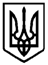 ВИКОНАВЧИЙ КОМІТЕТ СЛАВУТСЬКОЇ МІСЬКОЇ РАДИ   УПРАВЛІННЯ  ОСВІТИРІШЕННЯколегії управління освіти виконавчого комітету Славутської міської ради26 червня 2017 року                            	                                                              Протокол № 3/5Про хід виконання рішення колегії управління освіти                                                                                                             від 26.12.2016 року  (протокол № 2/2) «Про затвердження плану заходів на 2017 рік щодо реалізації Національної стратегії з оздоровчої рухової активності в                                                                               Україні на період до 2025 року “Рухова активність - здоровий                                                                                       спосіб життя - здорова нація”Заслухавши інформацію методиста інформаційно – методичного центру управління освіти Перуцької Ж.І. «Про хід виконання рішення колегії управління освіти  від 26.12.2016 року (протокол № 2/2) «Про затвердження Плану заходів на 2017 рік Національної стратегії з оздоровчої рухової активності в Україні на період до 2025 року «Рухова активність – здоровий спосіб життя - здорова нація», колегія управління освітиВИРІШИЛА: 1. Інформацію методиста ІМЦ управління освіти Перуцької Ж.І. «Про хід виконання рішення колегії управління освіти  від 26.12.2016 року  (протокол № 2/2) «Про затвердження Плану заходів на 2017 рік Національної стратегії з оздоровчої рухової активності в Україні на період до 2025 року «Рухова активність – здоровий спосіб життя - здорова нація»» взяти до уваги (інформація додається).                                                                                                                                                                                                                                                                                                                                      2. Продовжувати роботу по виконанню плану заходів на 2017 рік щодо реалізації Національної стратегії оздоровчої рухової активності в Україні.                                                      	               До 2025 року3. Керівникам загальноосвітніх навчальних закладів забезпечити формування ціннісного ставлення юнацтва та молоді до власного здоров'я, покращення фізичного розвитку та фізичної підготовленості.                                                                                                           Протягом року4. Контроль за виконанням покласти на заступника начальника управління освіти Вісик Т.А.        Голова колегії                                                                                     Е.М.Перепелиця        Секретар                                                                                             О.Г.Новоселецька	             